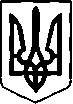 ДЕПАРТАМЕНТ ОСВІТИ ТА НАУКИ ХМЕЛЬНИЦЬКОЇ МІСЬКОЇ РАДИ                                                                     НАКАЗ      10.09.2020 року                                   Хмельницький 		 	          № 125          Відповідно до Типового положення про громадську раду при міністерстві, іншому центральному органі виконавчої влади, Раді міністрів Автономної Республіки Крим, обласній, Київській та Севастопольській міській, районній, районній у мм. Києві та Севастополі державній адміністрації, затвердженого постановою Кабінету Міністрів України  від 03 листопада 2010 року № 996 (зі змінами) та з метою створення Громадської ради при Департаменті освіти та науки Хмельницької міської радиНАКАЗУЮ:Утворити ініціативну групу з підготовки установчих зборів для формування Громадської ради при Департаменті освіти та науки Хмельницької міської ради (далі – Ініціативна група) у складі згідно з додатком.Забезпечити оприлюднення  цього наказу на офіційному веб-сайті Департаменту освіти та науки Хмельницької міської ради.
        3.      Контроль за виконанням цього наказу залишаю за собою.В.о. директора Департаменту                                                                        Надія БАЛАБУСТ                                                                                                        Додаток 1 до наказу Департаменту освіти та науки Хмельницької міської ради                                                                                                        від 10.09.2020 р. № 125Склад ініціативної групи
з підготовки установчих зборів для формування
Громадської ради при Департаменті освіти та науки Хмельницької міської радиБасовський Михайло Григорович           - методист науково-методичного центру                                                                      Департаменту    освіти   та   науки     Хмельницької                                                                     міської ради;Барабаш Олена Петрівна                         - головний  спеціаліст  відділу  загальної середньої                                                                        освіти  та  виховної  роботи  Департаменту   освіти                                                                     та науки ;Білоусов Євген Федорович                      - представник    громадської   організації    «Захист                                                                     прав споживачів освітніх послуг»Миронюк Юлія Борисівна                       - представник Громадської організації «Батьківська                                                                     турбота             Хмельницької           спеціалізованої                                                                                                 загальноосвітньої  школи  І-ІІІ  ступенів  №15 імені                                                                     Олександра Співачука»;Нагорна Віталіна Володимирівна           - начальник відділу науки  та    педагогічних кадрів                                                                    Департаменту    освіти   та   науки     Хмельницької                                                                     міської ради;Повх Костянтин Костянтинович             - представник            громадської           організації                                                                     «Лицарі українського козацтва»;Римар Юлія Станіславівна                       - головний   юрисконсульт  Департаменту    освіти                                                                    та науки Хмельницької міської ради;Фют Ірина Василівна                               - представник первинної профспілкової організація                                                                                                     Хмельницької  ЗОШ  № 22  І-ІІІ ст. ім. О. Ольжича                                                                      вільної профспілки освіти і науки;В.о. директора Департаменту                                                                        Надія БАЛАБУСТПро створення  ініціативної групи з підготовки  установчих   зборів  для формування  Громадської  ради при Департаменті  освіти  та  науки Хмельницької міської  ради